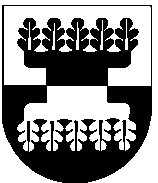 ŠILALĖS RAJONO SAVIVALDYBĖSTARYBASPRENDIMASDĖL ŠILALĖS RAJONO SAVIVALDYBĖS TARYBOS 2018 M. RUGSĖJO 27 D. SPRENDIMO NR. T1-216 „DĖL PINIGINĖS SOCIALINĖS PARAMOS NEPASITURINTIEMS ŠILALĖS RAJONO GYVENTOJAMS TEIKIMO TVARKOS APRAŠO PATVIRTINIMO“ PAKEITIMO 2020 m. birželio 26 d. Nr. T1-187ŠilalėVadovaudamasi Lietuvos Respublikos vietos savivaldos įstatymo 16 straipsnio 2 dalies 38 punktu, 18 straipsnio 1 dalimi, Lietuvos Respublikos piniginės socialinės paramos nepasiturintiems gyventojams įstatymo 4 straipsnio 2 dalimi, Šilalės rajono savivaldybės taryba nusprendžia:1. Pakeisti Piniginės socialinės paramos nepasiturintiems Šilalės rajono gyventojams teikimo tvarkos aprašą, patvirtintą Šilalės rajono savivaldybės tarybos 2018 m. rugsėjo 27 d. sprendimu Nr. T1-216 „Dėl Piniginės socialinės paramos nepasiturintiems Šilalės rajono gyventojams teikimo tvarkos aprašo patvirtinimo“:1.1. papildyti 201 punktu:„201. Lietuvos Respublikos Vyriausybei paskelbus ekstremaliąją situaciją ir (ar) karantiną, bendrai gyvenantiems asmenims arba vienam gyvenančiam asmeniui piniginės socialinės paramos mokėjimas pratęsiamas be atskiro prašymo skirti piniginę socialinę paramą, jeigu bendrai gyvenantys asmenys arba vienas gyvenantis asmuo turi teisę į šią paramą, tačiau ne ilgiau negu iki mėnesio, kurį šalyje atšaukiama ekstremalioji situacija ir (ar) karantinas arba sueina jų paskelbimo terminai, pabaigos.“;1.2. pakeisti 48.3 papunktį ir jį išdėstyti taip:„48.3. pinigais, neviršinat 50 procentų paskirtos socialinės pašalpos dydžio, išskyrus atvejus, kai atvejo vadybininkas, koordinuojantis atvejo vadybos procesą, rekomenduoja didesnę kaip 50 procentų paskirtos socialinės pašalpos dydžio sumą mokėti piniginėmis lėšomis, o kai atvejo vadyba netaikoma, – atsižvelgiant į socialinio darbuotojo, dirbančio su asmenimis, patiriančiais socialinę riziką, rekomendaciją.“;1.3. pakeisti 55.8 papunktį ir jį išdėstyti taip:„55.8. netaikyti vienam gyvenančiam asmeniui ar bendrai gyvenantiems asmenims Aprašo 21 punkto nuostatų, kai:55.8.1. yra paskirta nedarbo draudimo išmoka, darbo paieškos išmoka arba mokymosi laikotarpiu – mokymosi stipendija; 55.8.2. Užimtumo tarnyboje ieškančio darbo asmens perregistravimas, pasikeitus statusui; 55.8.3. Užimtumo tarnyboje darbo paieškos nutraukimas, pasibaigus finansavimui; 55.8.4. kreipiasi dėl piniginės socialinės paramos skyrimo pirmą kartą per 24 mėnesius;“;1.4. pakeisti 55.9 papunktį ir jį išdėstyti taip:„55.9. skirti socialinę pašalpą, jeigu bendrai gyvenančių asmenų arba vieno gyvenančio asmens pajamos yra mažesnės už 1,1 valstybės remiamas pajamas (toliau – VRP) bendrai gyvenantiems asmenims arba vienam gyvenančiam asmeniui, tačiau bendrai gyvenantys asmenys arba vienas gyvenantis asmuo nuosavybės teise turi tik vieną būstą, kuriame faktiškai gyvena, namų valdos žemės sklypą ir vieną transporto priemonę pagal VĮ „Regitra“ registro duomenis;“;1.5. pakeisti 55.17 papunktį ir jį išdėstyti taip:„55.17. skirti 1,1 valstybės remiamų pajamų dydžio sąlyginę pašalpą kaip vienam gyvenančiam asmeniui pilnamečiui vaikui (įvaikiui) iki 24 metų, kuris mokosi pagal bendrojo ugdymo programą (įskaitant laikotarpį nuo bendrojo ugdymo programos baigimo dienos iki tų pačių metų rugsėjo 1 dienos) ar pagal formaliojo profesinio mokymo programą arba studijuoja aukštojoje mokykloje (įskaitant akademinių atostogų dėl ligos ar nėštumo laikotarpį) ir neturi kitų pajamų, kai auginantys vaiką (vaikus) tėvai ar vienas iš tėvų (įtėvių) patiria socialinę riziką ir neturi teisės pagal Įstatymą gauti socialinę pašalpą;“;1.6. pakeisti 55.18 papunktį ir jį išdėstyti taip:„55.18. skirti 1,1 VRP dydžio sąlyginę pašalpą kaip vienam gyvenančiam asmeniui pilnamečiui vaikui (įvaikiui) iki 24 metų, kuris mokosi pagal bendrojo ugdymo programą (įskaitant laikotarpį nuo bendrojo ugdymo programos baigimo dienos iki tų pačių metų rugsėjo 1 dienos) ar pagal formaliojo profesinio mokymo programą arba studijuoja aukštojoje mokykloje (įskaitant akademinių atostogų dėl ligos ar nėštumo laikotarpį) ir neturi kitų pajamų, kai tėvams arba vienam iš tėvų (įtėvių) teisės aktų nustatyta tvarka laikinai/neterminuotai apribota tėvų valdžia arba vaikas atskirtas nuo tėvų;“;1.7. pakeisti 55.19 papunktį ir jį išdėstyti taip:„55.19. skirti 1,1 VRP dydžio periodinę pašalpą:55.19.1. bendrai gyvenantiems asmenims atskirai, kai atitinka Įstatymo 8 straipsnio 1 dalies 4–9 punktus ir neturi kitų pajamų, yra pateikę prašymą teismui dėl santuokos nutraukimo, kol bus išnagrinėta santuokos nutraukimo byla, bet ne ilgiau kaip 6 mėnesius;55.19.2. bendrai gyvenantiems asmenims ir kartu su vienu iš jų gyvenantiems vaikui (vaikams), atskirai, kai atitinka Įstatymo 8 straipsnio 1 dalies 4–9 punktus, jeigu vidutinės pajamos vienam iš bendrai gyvenančių asmenų per mėnesį yra mažesnės kaip 1,1 VRP dydžio, yra pateikę prašymą teismui dėl santuokos nutraukimo, kol bus išnagrinėta santuokos nutraukimo byla, bet ne ilgiau kaip 6 mėnesius;“;1.8. pakeisti 57.1 papunktį ir jį išdėstyti taip:„57.1. teikti rekomendacijas, dėl socialinės paramos skyrimo bendrai gyvenantiems asmenims arba vienam gyvenančiam asmeniui, esant socialinio darbuotojo siūlymui;“.2. Paskelbti šį sprendimą Šilalės rajono savivaldybės svetainėje www.silale.lt ir Teisės aktų registre.Šis sprendimas gali būti skundžiamas Lietuvos Respublikos administracinių bylų teisenos įstatymo nustatyta tvarka per vieną mėnesį nuo šio sprendimo paskelbimo dienos Regionų apygardos administracinio teismo Klaipėdos rūmams (Galinio Pylimo g. 9, 91230 Klaipėda).Savivaldybės meras 								Algirdas Meiženis